新北市文山國民中學112學年度_八_年級第二學期部定課程計畫  設計者：吳慧敏課程類別：    1.□國語文    2.■英語文   3.□健康與體育   4.□數學   5.□社會   6.□藝術  7.□自然科學 8.□科技  9.□綜合活動    10.□閩南語文 11.□客家語文 12.□原住民族語文： ____族 13.□新住民語文： ____語  14. □臺灣手語學習節數：每週( 3)節，實施( 20 )週，共( 60 )節。課程內涵：	四、課程架構：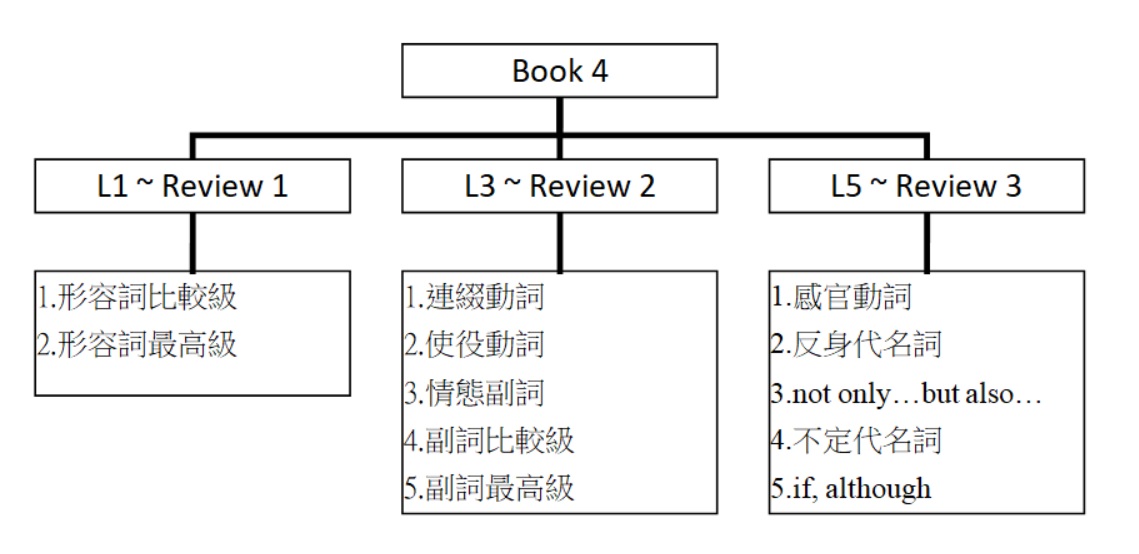 五、本學期達成之學生圖像素養指標：(每向度勾選1-2個即可)六、素養導向教學規劃：七、本課程是否有校外人士協助教學：(本表格請勿刪除。)■否，全學年都沒有(以下免填)。□有，部分班級，實施的班級為：___________。□有，全學年實施。上述欄位皆與校外人士協助教學及活動之申請表一致。總綱核心素養學習領域核心素養依總綱核心素養項目及具體內涵勾選(至多以3個指標為原則)。■A1 身心素質與自我精進■A2 系統思考與解決問題■A3 規劃執行與創新應變■B1 符號運用與溝通表達□B2 科技資訊與媒體素養□B3 藝術涵養與美感素養□C1 道德實踐與公民意識■C2 人際關係與團隊合作□C3 多元文化與國際理解英-J-A1 具備積極主動的學習態度，將學習延伸至課堂外，豐富個人知識。運用各種學習與溝通策略，精進英語文學習與溝通成效。英-J-A2 具備系統性理解與推演的能力，能釐清文本訊息間的關係進行推論，並能經由訊息的比較，對國內外文化的異同有初步的了解。英-J-A3 具備簡易規劃英語文學習時程的能力，並能檢討調整。英-J-B1 具備聽、說、讀、寫英語文的基礎素養，在日常生活常見情境中，能運用所學字詞、句型及肢體語言進行適切合宜的溝通與互動。英-J-C2 積極參與課內及課外英語文團體學習活動，培養團隊合作精神。圖像向度素養指標素養指標素養指標素養指標陽光正向健康正向正向健康健康陽光正向健康1.關懷尊重v1.身心平衡陽光正向健康2.正面思考2.快樂生活v飛鷹宏觀卓越宏觀宏觀卓越卓越飛鷹宏觀卓越1.溝通表達v1.靈活創新飛鷹宏觀卓越2.放眼國際v2.追求榮譽碧水適性學習適性適性學習學習碧水適性學習1.欣賞接納1.終身學習v碧水適性學習2.適性揚才2.活學活用v獅子 領導勇敢領導領導勇敢勇敢獅子 領導勇敢1.解決問題v1.自信創新v獅子 領導勇敢2.獨立思考2.勇於承擔教學期程學習重點學習重點單元/主題名稱與活動內容節數教學資源/學習策略評量方式融入議題(建議至多融入3項)備註教學期程學習表現學習內容單元/主題名稱與活動內容節數教學資源/學習策略評量方式融入議題(建議至多融入3項)備註第一週2/12-17(2/16(五)開學；2/17(六)補班補課)1-Ⅳ-3 能聽懂基本或重要句型的句子。1-Ⅳ-7 能辨識簡短說明或敘述的情境及主旨。2-Ⅳ-1 能說出課堂中所學的字詞。2-Ⅳ-9 能進行簡易的角色扮演。2-Ⅳ-12 能以簡易的英語參與引導式討論。3-Ⅳ-6 能看懂基本的句型。3-Ⅳ-7 能了解對話的主要內容。3-Ⅳ-12 能熟悉重要的閱讀技巧，如擷取大意、猜測字義、推敲文意、預測後續文意及情節發展等。3-Ⅳ-15 能分析及判斷文章內容，了解敘述者的觀點、態度及寫作目的。Ac-Ⅳ-4 國中階段所學字詞（能聽、讀、說、寫最基本的1,200字詞）。Ad-Ⅳ-1 國中階段所學的文法句型。Ae-Ⅳ-7 敘述者的觀點、態度、及寫作目的。B-Ⅳ-7 角色扮演。D-Ⅳ-1 依綜合資訊作合理猜測。L1 The Coat Is Lighter Than the Jacket[Word Bank]1. 主題引導：分組寫出shopping at a clothes shop會使用到的字詞。2. Word Bank字彙教學。3. 聽力練習：老師發下學習單1，請學生根據對話內容，在學習單內填入正確答案。[Dialogue]1. 老師詢問學生那些衣物適合冬天穿著，以及他們選擇這些衣物的原因為何？2. 快問外答：對話(1) 老師播放對話CD或是動畫一遍後，開始進行提問。(2) 請全班扮演Anna和Nick。3. 單字教學：老師挑選對話中重要單字用電子教科書做教學與解釋。[Grammar]1. What’s the Difference Between the Two Things ?(1) 老師在黑板上畫一顆大藍色球及一顆更大紅球，說出以下英文：The blue ball is big.The red ball is bigger. (2) 老師在兩顆球的線形圖下面分別寫出：The blue ball is big 及 The red ball is bigger.2. Presentation：(1) 老師引導學生觀察課本Grammar A的表格1、2，向學生說明形容詞如何演變成比較級。(2) 老師帶同學做課本中此句型練習題。3. Wrap Up：English Song–Stronger 請學生回家至YouTube聆聽美國知名女歌手 Kelly Clarkson演唱的歌曲Stronger。請學生抄下歌曲中含有比較級的英文句子及中文翻譯，並於下一節課繳交。31.備課用書2.電子書1.課堂問答2.口語練習3.紙筆測驗4.聽力測驗5.作業檢核【環境教育】環J4 了解永續發展的意義（環境、社會、與經濟的均衡發展）與原則。環J15 認識產品的生命週期，探討其生態足跡、水足跡及碳足跡。□實施跨領域或跨科目協同教學(需另申請授課鐘點費)協同科目： ＿       ＿ 協同節數：＿      ＿＿第二週2/19~2/23(2/21-2/22九年級第3次複習考)1-Ⅳ-3 能聽懂基本或重要句型的句子。1-Ⅳ-7 能辨識簡短說明或敘述的情境及主旨。2-Ⅳ-1 能說出課堂中所學的字詞。2-Ⅳ-9 能進行簡易的角色扮演。2-Ⅳ-12 能以簡易的英語參與引導式討論。3-Ⅳ-6 能看懂基本的句型。3-Ⅳ-7 能了解對話的主要內容。3-Ⅳ-12 能熟悉重要的閱讀技巧，如擷取大意、猜測字義、推敲文意、預測後續文意及情節發展等。3-Ⅳ-15 能分析及判斷文章內容，了解敘述者的觀點、態度及寫作目的。Ac-Ⅳ-4 國中階段所學字詞（能聽、讀、說、寫最基本的1,200字詞）。Ad-Ⅳ-1 國中階段所學的文法句型。Ae-Ⅳ-7 敘述者的觀點、態度、及寫作目的。B-Ⅳ-7 角色扮演。D-Ⅳ-1 依綜合資訊作合理猜測。L1 The Coat Is Lighter Than the Jacket[Grammar]1. Warm Up：老師徵求兩位外表特質相似的學生到講臺前來，並造句解釋as… as…的句型。 2. Presentation(1) 老師播放影片，請學生仔細觀察影片中as…as…連接了什麼形容詞？(2) 老師抽點學生起來說出正確的句子。3. Wrap Up：(1) 老師投影出幾個英文諺語給學生過目:as poor as a church mouse（十分貧窮）、as blind as a bat（十分盲目）。(2) 老師發下學習單5，請學生寫出七種與自己特質相同的動物名稱。[Reading]1. Warm Up：老師在黑板上寫出What does fashion mean to you?請學生四人一組回答。2. Presentation：課文大搜查(1) 單字教學：老師挑選對重要單字用電子教科書做教學與解釋。(2) 聽力關鍵字：老師請學生四人一組聆聽課文時，寫下聽到的形容詞原級及比較級。(3) 閱讀技巧：老師教導學生Making Inferences的閱讀技巧。(4) 朗讀任務：請全班同學共同朗讀課文。31.備課用書2.電子書1.課堂問答2.口語練習3.紙筆測驗4.聽力測驗5.作業檢核【閱讀素養教育】閱J3 理解學科知識內的重要詞彙的意涵，並懂得如何運用該詞彙與他人進行溝通。閱J6 懂得在不同學習及生活情境中使用文本之規則。閱J10 主動尋求多元的詮釋，並試著表達自己的想法。第三週2/26~3/1(2/28和平紀念日放假)1-Ⅳ-3 能聽懂基本或重要句型的句子。1-Ⅳ-7 能辨識簡短說明或敘述的情境及主旨。2-Ⅳ-1 能說出課堂中所學的字詞。2-Ⅳ-9 能進行簡易的角色扮演。2-Ⅳ-12 能以簡易的英語參與引導式討論。3-Ⅳ-6 能看懂基本的句型。3-Ⅳ-7 能了解對話的主要內容。3-Ⅳ-12 能熟悉重要的閱讀技巧，如擷取大意、猜測字義、推敲文意、預測後續文意及情節發展等。3-Ⅳ-15 能分析及判斷文章內容，了解敘述者的觀點、態度及寫作目的。Ac-Ⅳ-4 國中階段所學字詞（能聽、讀、說、寫最基本的1,200字詞）。Ad-Ⅳ-1 國中階段所學的文法句型。Ae-Ⅳ-7 敘述者的觀點、態度、及寫作目的。B-Ⅳ-7 角色扮演。D-Ⅳ-1 依綜合資訊作合理猜測。L1 [Listening Comprehension Skills]1. 老師先說明聽力單元要練習的為「推論」說話者之間的關係、身分、職業、所在地點，或是說話者的態度或意圖。2. 教師請學生先看選項，預測內容可能會談論並形容「某事物」，請學生注意聽形容詞。3. 請學生就上列的範例，練習Listen and Choose the Best Answer。[Stress]1. 教師介紹三組單字。第一組單字的重音在第一音節；第二組單字的重音在第二音節；第三組單字的重音在第三音節。2. 教師播放CD，請學生聽發音並跟讀。[Read Up]1. 教師先請學生複習Reading單元教過的策略──推論。2. 教師請學生閱讀文章，並提醒學生注意空格前後的文句可能含有答題的關鍵資訊。3. 請學生完成右頁的練習題。4. 請學生完成題目底下的辨識主題句練習。L2 This Must Be the Oldest Machine in Your Store[Word Bank]1. 主題引導：學生思考在家電行可以買到的商品。2. 字彙教學：老師帶讀課本Word Bank中字彙。3. Wrap Up：老師請學生回家觀看指定影片，抄下10個影片中提及但是課本尚未學到的家電用品英文名稱，並於下一節課繳交。31.備課用書2.電子書1.課堂問答2.口語練習3.紙筆測驗4.聽力測驗5.作業檢核□實施跨領域或跨科目協同教學(需另申請授課鐘點費者)1.協同科目：2.協同節數：第四週3/4~3/81-Ⅳ-3 能聽懂基本或重要句型的句子。1-Ⅳ-7 能辨識簡短說明或敘述的情境及主旨。2-Ⅳ-1 能說出課堂中所學的字詞。2-Ⅳ-9 能進行簡易的角色扮演。2-Ⅳ-12 能以簡易的英語參與引導式討論。3-Ⅳ-6 能看懂基本的句型。3-Ⅳ-7 能了解對話的主要內容。3-Ⅳ-1能熟悉重要的閱讀技巧，如擷取大意、猜測字義、推敲文意、預測後續文意及情節發展等。9-Ⅳ-2 能把二至三項訊息加以比較、歸類、排序。Ac-Ⅳ-4 國中階段所學字詞（能聽、讀、說、寫最基本的1,200字詞）。Ad-Ⅳ-1 國中階段所學的文法句型。Ae-Ⅳ-7敘述者的觀點、態度、及寫作目的。B-Ⅳ-4個人的需求、意願和感受的表達。B-Ⅳ-7角色扮演。L2 This Must Be the Oldest Machine in Your Store[Dialogue]1. 暖身引導每組學生寫出自己家中最古老的文物，並簡要說明這些物品對他們的意義。2. 快問外答：對話(1) 老師介紹對話中人物及情境，接著播放對話CD，開始進行提問。(2) 同學兩人一組，挑選角色朗讀對話。3. 單字教學：老師挑選對話中重要單字用電子教科書做教學與解釋。[Grammar A]1. Warm Up(1) 老師在黑板上寫出以下三個句子：Student A is tall. Student B is taller. Student C is the tallest.(2) 老師將請學生觀察tall、taller、the tallest字形的變化及其意義的改變。2. Presentation(1) 引導學生觀察課本「形容詞最高級規則變化及不規則變化表格」，向學生說明單音節形容詞演變成最高級共有5種變化。(2) 發下學習單2，填入正確答案。[Grammar B]1. Warm Up(1) 老師在黑板上分別寫出以下三個句子：The blue pen is expensive. The black pen is more expensive. The red pen is the most expensive. (2) 老師請學生觀察expensive變成形容詞最高級的變化。2. Presentation(1) 引導學生觀察課本「雙音節或多音節形容詞最高級變化表」。(2) 老師帶同學做課本中此句型練習題。31.備課用書2.電子書1.課堂問答2.口語練習3.紙筆測驗4.聽力測驗5.作業檢核□實施跨領域或跨科目協同教學(需另申請授課鐘點費者)1.協同科目：2.協同節數：第五週3/11~3/151-Ⅳ-3 能聽懂基本或重要句型的句子。1-Ⅳ-7 能辨識簡短說明或敘述的情境及主旨。2-Ⅳ-1 能說出課堂中所學的字詞。2-Ⅳ-9 能進行簡易的角色扮演。2-Ⅳ-12 能以簡易的英語參與引導式討論。3-Ⅳ-6 能看懂基本的句型。3-Ⅳ-7 能了解對話的主要內容。3-Ⅳ-12 能熟悉重要的閱讀技巧，如擷取大意、猜測字義、推敲文意、預測後續文意及情節發展等。9-Ⅳ-2 能把二至三項訊息加以比較、歸類、排序。Ac-Ⅳ-4 國中階段所學字詞（能聽、讀、說、寫最基本的1,200字詞）。Ad-Ⅳ-1 國中階段所學的文法句型。Ae-Ⅳ-7敘述者的觀點、態度、及寫作目的。B-Ⅳ-4個人的需求、意願和感受的表達。B-Ⅳ-7角色扮演。L2 This Must Be the Oldest Machine in Your Store[Reading—part 1]1. Warm Up：老師在黑板上寫出What are the three oldest electrical appliances in your house? How old are they?請學生四人一組，在小白板上寫出一項可能的答案並念出來。2. Presentation(1) 老師挑選重要單字用電子教科書做教學與解釋。(2) 聽力關鍵字：老師播放課文CD，請學生寫下聽到的形容詞三級。[Reading—part 2]1. Warm Up：老師根據上一節課課文內容，請學生四人一組，每組輪流派人搶答。2. Presentation (1) Reading Skills：老師教導學生如何進行Compare and Contrast。(2) It Means a Lot to Me文章創作：老師發下學習單7，請學生參考課本內容，仿寫出一小篇介紹物品的短文。[Listening Comprehension Skills]1. 老師先說明此單元要練習的聽力為「推論」說話者之間的關係、身分、職業、所在地點，或是說話者的態度或意圖。2. 教師請學生先看選項，預測內容可能會談論「地點」。3. 請學生就上列的範例，練習Listen and Choose the Best Answer。[Stress]1. 教師介紹「n.＋n.」與「adj.＋n.」。若形容詞及名詞組合成的詞組意思不變，形容詞要念次重音，名詞要念最重音。2. 教師播放CD，請學生聽發音並跟讀。31.備課用書2.電子書1.課堂問答2.口語練習3.紙筆測驗4.聽力測驗5.作業檢核第六週3/18~3/222-Ⅳ-8 能以正確的發音、適切的重音及語調說出基本或重要句型的句子。5-Ⅳ-3 能聽懂日常生活應對中常用語句，並能作適當的回應。Ac-Ⅳ-3 常見的生活用語。Ad-Ⅳ-1 國中階段所學的文法句型。B-Ⅳ-4 個人的需求、意願和感受的表達。C-Ⅳ-4 基本的世界觀。L2 This Must Be the Oldest Machine in Your StoreReview 1[Lesson 2][Read Up]1. 教師先請學生複習教過的閱讀技巧──Note-taking。2. 教師請學生閱讀文章，以及比較的Travel Packages。3. 請學生完成右頁上方的表格分析。4. 請學生完成右頁下方的練習題。5. 完成練習後，核對答案。31.備課用書2.電子書1.課堂問答2.口語練習3.紙筆測驗4.聽力測驗5.作業檢核第七週.3/25~3/29(3/28-3/29全校第1次段考)1-Ⅳ-3 能聽懂基本或重要句型的句子。1-Ⅳ-7 能辨識簡短說明或敘述的情境及主旨。2-Ⅳ-1 能說出課堂中所學的字詞。2-Ⅳ-9 能進行簡易的角色扮演。2-Ⅳ-12 能以簡易的英語參與引導式討論。3-Ⅳ-6 能看懂基本的句型。3-Ⅳ-7 能了解對話的主要內容。3-Ⅳ-12 能熟悉重要的閱讀技巧，如擷取大意、猜測字義、推敲文意、預測後續文意及情節發展等。9-Ⅳ-1 能綜合相關資訊作合理的猜測。Ac-Ⅳ-4 國中階段所學字詞（能聽、讀、說、寫最基本的1,200字詞）。Ad-Ⅳ-1 國中階段所學的文法句型。B-Ⅳ-2 國中階段所學字詞及句型的生活溝通。B-Ⅳ-7 角色扮演。D-Ⅳ-1 依綜合資訊作合理猜測。[Review 1][Look and Fill In]、[Read and Choose]1. 帶念Read表格中的句子，複習第一、二課句型與單字。2. 完成Look and Fill In、Read and Choose的練習。[Oral Practice]1. 請學生兩兩一組，進行a.部分的對話練習。2. 播放b.部分的CD，請學生聽完問題後回答。3. 請學生回答c.部分的提問。[Culture Corner]1. 以電子書播放 Culture Corner 動畫。2. 教師講解本次動畫關於國內外不同的culture。3. 請學生兩兩一組，練習對話。31.備課用書2.電子書1.課堂問答2.口語練習3.紙筆測驗4.聽力測驗5.作業檢核線上教學第八週4/1~4/5(4/4-4/5清明節兒童節放假)1-Ⅳ-3 能聽懂基本或重要句型的句子。1-Ⅳ-7 能辨識簡短說明或敘述的情境及主旨。2-Ⅳ-1 能說出課堂中所學的字詞。2-Ⅳ-9 能進行簡易的角色扮演。2-Ⅳ-12 能以簡易的英語參與引導式討論。3-Ⅳ-6 能看懂基本的句型。3-Ⅳ-7 能了解對話的主要內容。3-Ⅳ-12 能熟悉重要的閱讀技巧，如擷取大意、猜測字義、推敲文意、預測後續文意及情節發展等。9-Ⅳ-1 能綜合相關資訊作合理的猜測。Ac-Ⅳ-4 國中階段所學字詞（能聽、讀、說、寫最基本的1,200字詞）。Ad-Ⅳ-1 國中階段所學的文法句型。B-Ⅳ-2 國中階段所學字詞及句型的生活溝通。B-Ⅳ-7 角色扮演。D-Ⅳ-1 依綜合資訊作合理猜測。L3 Our Food Smells Good[Word Bank]1. 主題引導：讓學生寫出ordering the food會使用到的字詞。2. Presentation：帶讀課本 Word Bank 的字彙。3. 進階練習：依照meat, vegetables 和drinks，分成三類。[Dialogue]1. Warm Up：老師詢問學生喜歡吃哪些食物，以及他們點這些食物的原因。2. 關鍵聽力：教師播放對話並問學生問題。3. 閱讀策略(1) 教師請學生先做個別的silent reading。(2) 教師完成字彙教學。(3) 全班一起完成課本Think and Check單元。4. 閱讀理解(1) 教師發下學習單，請小組成員將對話內容整理在表格中。(2) 教師以提問來讓學生做comprehension check。5. 教師用問題刺激學生深度思考。6. 口說練習：請學生做Role-play練習。7. Wrap Up：教師挑出角色扮演過程中最投入的三組上臺分享。[Grammar 1]1. Warm Up：可以描述班級狀況開場。討論學生或教室布置。2. 與「感覺」有關的連綴動詞：連綴動詞就像一座橋一樣，把名詞和形容詞做連結。它很像數學符號的「=」。3. Wrap Up：教師請學生翻開課本，完成課本上的文法練習題。31.備課用書2.電子書1.課堂問答2.口語練習3.紙筆測驗4.聽力測驗5.作業檢核第九週4/8~4/121-Ⅳ-3 能聽懂基本或重要句型的句子。1-Ⅳ-7 能辨識簡短說明或敘述的情境及主旨。2-Ⅳ-1 能說出課堂中所學的字詞。2-Ⅳ-9 能進行簡易的角色扮演。2-Ⅳ-12 能以簡易的英語參與引導式討論。3-Ⅳ-6 能看懂基本的句型。3-Ⅳ-7 能了解對話的主要內容。3-Ⅳ-12 能熟悉重要的閱讀技巧，如擷取大意、猜測字義、推敲文意、預測後續文意及情節發展等。9-Ⅳ-1 能綜合相關資訊作合理的猜測。Ac-Ⅳ-4 國中階段所學字詞（能聽、讀、說、寫最基本的1,200字詞）。Ad-Ⅳ-1 國中階段所學的文法句型。B-Ⅳ-2 國中階段所學字詞及句型的生活溝通。B-Ⅳ-7 角色扮演。D-Ⅳ-1 依綜合資訊作合理猜測。L3 Our Food Smells Good[Grammar 2]1. Warm Up：提取舊經驗，教師口述指令，學生做動作。2. 句型講述：教師介紹使役動詞的用法、使用時機與情境。3. 看圖造句：小組看圖練習造句、依序回應練習題的答案。[Reading—part 1]1. 主題引導(1) 教師先口頭詢問學生，進餐廳之前是否曾注意過招牌的顏色？(2) 老師投影底下三張照片，詢問餐廳招牌顏色給他們什麼樣的感覺？2. 關鍵聽力(1) 教師請每組學生在小白板上寫下聽到的課文關鍵字。(2) 教師重複播放1遍讓全班跟讀。3. 單字教學教師挑選閱讀文章中重要的單字解釋。4. 閱讀理解(1) 教師請學生進行silent reading：請學生快速掃描閱讀課文，並觀察文章的結構與每段的大意。(2) 教師介紹本課的Reading Skills。[Reading—part 2]1. 主題引導：教師先口頭詢問學生，是否曾丟棄吃不完的餐點或食物？2. 文本閱讀(1) 請學生翻到課本的Read Up，兩兩一組一起閱讀。(2) 教師以一些提問做Comprehension check。3. Reading Skills：接著請學生找出本課的Topic Sentence與Supporting Details。31.備課用書2.電子書1.課堂問答2.口語練習3.紙筆測驗4.聽力測驗5.作業檢核□實施跨領域或跨科目協同教學(需另申請授課鐘點費者)1.協同科目：2.協同節數：第十週4/15~4/19(4/16-4/17九年級第4次複習考)1-Ⅳ-3 能聽懂基本或重要句型的句子。1-Ⅳ-7 能辨識簡短說明或敘述的情境及主旨。2-Ⅳ-1 能說出課堂中所學的字詞。2-Ⅳ-9 能進行簡易的角色扮演。2-Ⅳ-12 能以簡易的英語參與引導式討論。3-Ⅳ-6 能看懂基本的句型。3-Ⅳ-7 能了解對話的主要內容。3-Ⅳ-12 能熟悉重要的閱讀技巧，如擷取大意、猜測字義、推敲文意、預測後續文意及情節發展等。9-Ⅳ-2 能把二至三項訊息加以比較、歸類、排序。Ac-Ⅳ-4 國中階段所學字詞（能聽、讀、說、寫最基本的1,200字詞）。Ad-Ⅳ-1 國中階段所學的文法句型。B-Ⅳ-2 國中階段所學字詞及句型的生活溝通。B-Ⅳ-5 人、事、時、地、物的描述及問答。B-Ⅳ-7 角色扮演。D-Ⅳ-2 二至三項訊息的比較、歸類、排序的方法。[Lesson 3][Listening Comprehension Skills]1. 老師先說明此單元要練習的聽力為「推論」說話者的下一步動作或言外之意。2. 教師請學生先看選項，聽 CD，找出關鍵字、片語及句子並推論。[Linking]1. 教師介紹連音。2. 教師播放CD，請學生聽連音句子並跟讀。3. 接著完成下方的連音練習題。[Reading Challenge]1. 請學生翻至課本後面的Reading Challenge，做L3的閱讀適性學習。2. 請學生完成閱讀題組，核對答案。[Lesson 4][Word Bank]1. 主題引導(1) 將學生分成四人一組，寫出go camping會使用到的字詞。(2) 歸納總結各組字彙，帶著全班一起念讀。2. Word Bank字彙教學：老師帶讀課本Word Bank字彙，並播放flash card。3. 進階練習：向學生說明，大部分的「形容詞字尾＋ly＝副詞」。[Dialogue]1. 副詞動ㄘ動ㄘ：教師發下學習單1，兩兩一組，輪流口說練習，並填入相對應的動詞及副詞。2. 關鍵聽力：播放對話，接著問學生問題。31.備課用書2.電子書1.課堂問答2.口語練習3.紙筆測驗4.聽力測驗5.作業檢核□實施跨領域或跨科目協同教學(需另申請授課鐘點費者)1.協同科目：2.協同節數：第十一週4/22~4/261-Ⅳ-3 能聽懂基本或重要句型的句子。1-Ⅳ-7 能辨識簡短說明或敘述的情境及主旨。2-Ⅳ-1 能說出課堂中所學的字詞。2-Ⅳ-9 能進行簡易的角色扮演。2-Ⅳ-12 能以簡易的英語參與引導式討論。3-Ⅳ-6 能看懂基本的句型。3-Ⅳ-7 能了解對話的主要內容。3-Ⅳ-12 能熟悉重要的閱讀技巧，如擷取大意、猜測字義、推敲文意、預測後續文意及情節發展等。9-Ⅳ-2 能把二至三項訊息加以比較、歸類、排序。Ac-Ⅳ-4 國中階段所學字詞（能聽、讀、說、寫最基本的1,200字詞）。Ad-Ⅳ-1 國中階段所學的文法句型。B-Ⅳ-2 國中階段所學字詞及句型的生活溝通。B-Ⅳ-5 人、事、時、地、物的描述及問答。B-Ⅳ-7 角色扮演。D-Ⅳ-2 二至三項訊息的比較、歸類、排序的方法。L4 Let’s Set Up Camp Quickly[Dialogue]3. 閱讀策略：教師請學生做silent reading。4. 閱讀理解(1) 發下學習單2，請小組成員將對話內容整理在表格中。(2) 教師用問題刺激學生深度思考。5. 口說練習：請學生做Role-play練習。[Grammar A, B]1. Warm Up：教師舉例說明情態副詞讓動詞具備「表情」，修飾句中的動作。 2. 比手畫腳：將全班分成兩組，要求臺上兩位學生以肢體動作，合力演出白紙上的片語，讓臺下同組的同學猜。3. 請學生完成課本上Grammar A, B的文法練習題。[Grammar C]1. 王牌編劇(1) 教師在黑板上寫出十個本單元所學的情態副詞。(2) 教師將學生分組，請小組中每人利用黑板上的情態副詞，選定一個主詞，分別造一個句子，編出故事的情節。2. Presentation(1) 教師造句I am reading more loudly than Kevin. Kevin is reading more loudly than Nina. I am reading the most loudly of the three.(2) 將上述句子標出副詞比較級與副詞最高級。(3) 請學生完成課本上Grammar C的文法練習題。31.備課用書2.電子書1.課堂問答2.口語練習3.紙筆測驗4.聽力測驗5.作業檢核【戶外教育】戶J3 理解知識與生活環境的關係，獲得心靈的喜悅，培養積極面對挑戰的能力與態度。戶J5 在團隊活動中，養成相互合作與互動的良好態度與技能。□實施跨領域或跨科目協同教學(需另申請授課鐘點費者)1.協同科目：2.協同節數：第十二週4/29~5/3(預計九年級第2次段考週)1-Ⅳ-3 能聽懂基本或重要句型的句子。1-Ⅳ-7 能辨識簡短說明或敘述的情境及主旨。2-Ⅳ-1 能說出課堂中所學的字詞。2-Ⅳ-9 能進行簡易的角色扮演。2-Ⅳ-12 能以簡易的英語參與引導式討論。3-Ⅳ-6 能看懂基本的句型。3-Ⅳ-7 能了解對話的主要內容。3-Ⅳ-12 能熟悉重要的閱讀技巧，如擷取大意、猜測字義、推敲文意、預測後續文意及情節發展等。9-Ⅳ-2 能把二至三項訊息加以比較、歸類、排序。Ac-Ⅳ-4 國中階段所學字詞（能聽、讀、說、寫最基本的1,200字詞）。Ad-Ⅳ-1 國中階段所學的文法句型。B-Ⅳ-2 國中階段所學字詞及句型的生活溝通。B-Ⅳ-5 人、事、時、地、物的描述及問答。B-Ⅳ-7 角色扮演。D-Ⅳ-2 二至三項訊息的比較、歸類、排序的方法。L4 Let’s Set Up Camp Quickly[Reading—part 1]1. 主題引導：教師詢問學生的學校隔宿露營或家庭、朋友間的露營經驗。2. 關鍵聽力(1) 教師播放電子書，請學生寫下關鍵字。(2) 教師重複播放，讓全班跟讀。3. 單字教學(1) 教師用電子書進行教學與解釋。(2) 請學生以小組為單位，用關鍵單字造句。4. 閱讀理解(1) 教師以課本的Sequence of Events縮圖，介紹本課的Reading Skills。(2) 接著請學生分組討論課本的Sequence of Events。[Reading—part 2]1. 主題引導教師先口頭詢問學生，分享逛夜市的經驗。2. 文本閱讀(1) 請學生翻到Read Up一起討論不懂的單字或句子。(2) 教師用提問做Comprehension check。3. Sequence of Events：接著請學生完成課本上方的填空。[Listening Comprehension Skills]1. 老師先說明此單元要練習的聽力為「推論」說話者的下一步動作或言外之意。2. 教師請學生先看選項，聽CD，找出關鍵字、片語及句子並推論。[Intonation]1. 教師介紹Yes / No問句的語調。2. 告訴學生直述句用的是下降的語調，而Yes / No問句則是使用上升的語調。3. 接著完成下方的語調練習題。31.備課用書2.電子書1.課堂問答2.口語練習3.紙筆測驗4.聽力測驗5.作業檢核□實施跨領域或跨科目協同教學(需另申請授課鐘點費者)1.協同科目：2.協同節數：第十三週5/6~5/102-Ⅳ-8 能以正確的發音、適切的重音及語調說出基本或重要句型的句子。5-Ⅳ-3 能聽懂日常生活應對中常用語句，並能作適當的回應。Ac-Ⅳ-3 常見的生活用語。Ad-Ⅳ-1 國中階段所學的文法句型。B-Ⅳ-4 個人的需求、意願和感受的表達。C-Ⅳ-4 基本的世界觀。L4 Let’s Set Up Camp Quickly Review 2[Lesson 4][Reading Challenge]1. 請學生翻至課本後面的Reading Challenge，做L4的閱讀適性學習。2. 請學生完成閱讀題組，核對答案。3. 除了文章本身提到的資訊，也可請了解更多關於本文議題的學生發表意見。31.備課用書2.電子書1.課堂問答2.口語練習3.紙筆測驗4.聽力測驗5.作業檢核【閱讀素養教育】閱J3 理解學科知識內的重要詞彙的意涵，並懂得如何運用該詞彙與他人進行溝通。閱J5 活用文本，認識並運用滿足基本生活需求所使用之文本。□實施跨領域或跨科目協同教學(需另申請授課鐘點費者)1.協同科目：2.協同節數：第十四週5/13~5/17(5/14-5/15七八年級第2次段考；5/18-5/19國中教育會考)2-Ⅳ-8 能以正確的發音、適切的重音及語調說出基本或重要句型的句子。5-Ⅳ-3 能聽懂日常生活應對中常用語句，並能作適當的回應。Ac-Ⅳ-3 常見的生活用語。Ad-Ⅳ-1 國中階段所學的文法句型。B-Ⅳ-4 個人的需求、意願和感受的表達。C-Ⅳ-4 基本的世界觀。[Review 2][Read and Circle]1. 帶念Read表格中的句子，複習第三、四課句型與單字。2. 完成Read and Circle的練習。[Oral Practice]1. 請學生兩兩一組，進行a.部分的對話練習。2. 播放b.部分的CD，請學生聽完問題後回答。3. 請學生回答c.部分的提問。[Culture Corner]1. 以電子書播放Culture Corner動畫。2. 教師講解本次動畫關於國內外不同的culture。3. 請學生兩兩一組，練習對話。31.備課用書2.電子書1.課堂問答2.口語練習3.紙筆測驗4.聽力測驗5.作業檢核線上教學第十五週5/20~5/241-Ⅳ-3 能聽懂基本或重要句型的句子。1-Ⅳ-7 能辨識簡短說明或敘述的情境及主旨。2-Ⅳ-1 能說出課堂中所學的字詞。2-Ⅳ-6 能依人、事、時、地、物作簡易的描述或回答。2-Ⅳ-7 能依人、事、時、地、物作簡易的提問。2-Ⅳ-9 能進行簡易的角色扮演。2-Ⅳ-12 能以簡易的英語參與引導式討論。3-Ⅳ-6 能看懂基本的句型。3-Ⅳ-7 能了解對話的主要內容。3-Ⅳ-12 能熟悉重要的閱讀技巧，如擷取大意、猜測字義、推敲文意、預測後續文意及情節發展等。Ac-Ⅳ-4 國中階段所學字詞（能聽、讀、說、寫最基本的1,200字詞）。Ad-Ⅳ-1 國中階段所學的文法句型。B-Ⅳ-2 國中階段所學字詞及句型的生活溝通。B-Ⅳ-5 人、事、時、地、物的描述及問答。B-Ⅳ-7 角色扮演。L5 I Felt the Ground Shaking When the Earthquake Hit[Word Bank]1. 主題引導(1) 教師先播放If You’re Near a Sturdy Desk or Table (Earthquake Safety Video Series)一次。(2) 接著教師以問題與同學討論並點出本課主題。2. 字彙教學：教師帶讀單字。3. 進階練習(1) 教師逐步秀出以下圖卡，並以問題引導學生辨識圖義。(2) 請學生分組討論，辨識圖卡的意思以及使用時機。[Dialogue]1. 主題引導教師先播放大版地震的影片至1分40秒，並用問題討論做主題引導。2. 關鍵聽力：教師播放對話並且問學生問題。3. 閱讀策略(1) 教師請學生先做個別的silent reading。(2) 教師以電子書及PPT完成字彙教學。(3) 全班一起完成課本Number單元。4. 閱讀理解(1) 教師發下學習單1，請小組成員將對話內容依人事時地物整理在表格中。(2) 各組學習單完成後，教師以提問來讓學生做comprehension check。(3) 教師用問題刺激學生深度思考。5. 口說練習(1) 請學生兩兩一組做Role-play練習。(2) 鼓勵學生在原劇情與角色架構下增加自行對話。31.備課用書2.電子書1.課堂問答2.口語練習3.紙筆測驗4.聽力測驗5.作業檢核【安全教育】安J1 理解安全教育的意義。安J3 了解日常生活容易發生事故的原因。安J4 探討日常生活發生事故的影響因素。【防災教育】防J3 臺灣災害防救的機制與運作。防J9 了解校園及住家內各項避難器具的正確使用方式。□實施跨領域或跨科目協同教學(需另申請授課鐘點費者)1.協同科目：2.協同節數：第十六週5/27~5/311-Ⅳ-3 能聽懂基本或重要句型的句子。1-Ⅳ-7 能辨識簡短說明或敘述的情境及主旨。2-Ⅳ-1 能說出課堂中所學的字詞。2-Ⅳ-6 能依人、事、時、地、物作簡易的描述或回答。2-Ⅳ-7 能依人、事、時、地、物作簡易的提問。2-Ⅳ-9 能進行簡易的角色扮演。2-Ⅳ-12 能以簡易的英語參與引導式討論。3-Ⅳ-6 能看懂基本的句型。3-Ⅳ-7 能了解對話的主要內容。3-Ⅳ-12 能熟悉重要的閱讀技巧，如擷取大意、猜測字義、推敲文意、預測後續文意及情節發展等。Ac-Ⅳ-4 國中階段所學字詞（能聽、讀、說、寫最基本的1,200字詞）。Ad-Ⅳ-1 國中階段所學的文法句型。B-Ⅳ-2 國中階段所學字詞及句型的生活溝通。B-Ⅳ-5 人、事、時、地、物的描述及問答。B-Ⅳ-7 角色扮演。L5 I Felt the Ground Shaking When the Earthquake Hit[Grammar 1]1. Warm Up：教師播放連結影片，詢問學生看到了什麼。2. 感官動一動教師介紹感官動詞句型並請同學跟讀句子。3. 比手畫腳(1) 全班先練習比出感官動詞的動作。(2) 學生三人一組，A比出一個感官動詞的動作，B根據A的動詞，做出合理可相應的動作，C則需要造句。[Grammar 2]1. Warm Up向學生說明，當句子的主詞與受詞是同一個人時，受詞通常用「反身代名詞」來代替。2. Presentation：讓學生自己書寫課本Say and Write題目。[More to Know]1. not only A, but also B：教師先向學生講解not only A but also B意思為「不僅……而且……」。2. Presentation：教師發下學習單3，完成填空。[Reading]1. 主題引導(1) 教師先投影地震相關的數據圖，請小組運用先備知識辨識並猜測其中的資訊。(2) 教師介紹學生認識圖表中的關鍵字。2. 關鍵聽力教師請每組學生在小白板上寫下聽到的課文關鍵字。3. 單字教學教師挑選重要單字進行教學與解釋。4. 閱讀理解教師請學生分組討論，以5W1H整理出文章的結構並發表。31.備課用書2.電子書1.課堂問答2.口語練習3.紙筆測驗4.聽力測驗5.作業檢核第十七週6/3~6/7(預計九年級畢業週)1-Ⅳ-3 能聽懂基本或重要句型的句子。2-Ⅳ-1 能說出課堂中所學的字詞。2-Ⅳ-9 能進行簡易的角色扮演。2-Ⅳ-12 能以簡易的英語參與引導式討論。3-Ⅳ-6 能看懂基本的句型。3-Ⅳ-8 能了解短文、簡訊、書信的主要內容。3-Ⅳ-15 能分析及判斷文章內容，了解敘述者的觀點、態度及寫作目的。Ac-Ⅳ-4 國中階段所學字詞（能聽、讀、說、寫最基本的1,200字詞）。Ad-Ⅳ-1 國中階段所學的文法句型。Ae-Ⅳ-7 敘述者的觀點、態度、及寫作目的。B-Ⅳ-4 個人的需求、意願和感受的表達。B-Ⅳ-7 角色扮演。L5 I Felt the Ground Shaking When the Earthquake Hit[Reading]1. 主題引導教師先口頭詢問學生最難忘的颱風經驗？2. 文本閱讀(1) 接著請學生翻到課本Read Up，一起討論不懂的單字或句子。(2) 教師用提問做 Comprehension check。3. Questioning接著請學生依照本課學過的 Reading Skills—Questioning，完成課本的填空。[Listening Comprehension Skills]1. 老師先說明此單元要練習的聽力為判斷對話的「主旨」或「主題」。(1) 判斷對話的主旨時，須留意對話的細節內容。(2) 判斷對話的主題時，須注意對話的大意。2. 先看選項，聽CD，找出關鍵字、片語及句子並判斷。3. 請學生就上列的範例，練習Listen and Choose the Best Answer。[Intonation]1. 教師介紹Wh-問句的語調。2. 告訴學生Wh-問句要用下降的語調。3. 接著完成下方的語調練習題。31.備課用書2.電子書1.課堂問答2.口語練習3.紙筆測驗4.聽力測驗5.作業檢核第十八週6/10~6/14(6/10端午節放假)1-Ⅳ-3 能聽懂基本或重要句型的句子。2-Ⅳ-1 能說出課堂中所學的字詞。2-Ⅳ-9 能進行簡易的角色扮演。2-Ⅳ-12 能以簡易的英語參與引導式討論。3-Ⅳ-6 能看懂基本的句型。3-Ⅳ-8 能了解短文、簡訊、書信的主要內容。3-Ⅳ-15 能分析及判斷文章內容，了解敘述者的觀點、態度及寫作目的。Ac-Ⅳ-4 國中階段所學字詞（能聽、讀、說、寫最基本的1,200字詞）。Ad-Ⅳ-1 國中階段所學的文法句型。Ae-Ⅳ-7 敘述者的觀點、態度、及寫作目的。B-Ⅳ-4 個人的需求、意願和感受的表達。B-Ⅳ-7 角色扮演。[Lesson 6]L6 If We Don’t Act Now, There Will Be More Plastic in the Ocean[Word Bank]1. 主題引導以提問引導學生討論，並將單字運用於句子中。2. 字彙教學(1) 教師帶讀單字。(2) 接著投影課本情境圖，以提問引導學生討論，並將單字運用於句子中。3. The 4R’s Rule(1) 請學生說說什麼是The 4R’s Rules。(2)各組討論日常生活中如何落實The 4 R’s Rules。L6 If We Don’t Act Now, There Will Be More Plastic in the Ocean[Dialogue]1. 海枯石爛(1) 教師先投影出圖片，請學生猜測意思。(2) 各組自由分享答案。2. 聽力理解訓練教師播放對話並提問。3. 環保小尖兵(1) 教師詢問學生Do you remember the 4R’s Rules? (2) 投影圖片出來，請學生分組討論How to follow the 4 R's rules and start from small things.[Grammar 1]1. 文法瞧一瞧以電子書講解本單元文法，並提醒學生注意若是不可數名詞則一律用單數動詞。2. Read and Write請學生分組討論學習單 2 並搶答。3. Wrap Up完成課本習題練習。[Grammar 2]1. 文法瞧一瞧(1) 教師以電子書講解文法 A。(2) 完成課本習題練習。2. 如果我說(1) 教師連結投影出24種不同的情境，全班一起搶答完成練習。(2) 發下學習單1，請各組將Part 1的句子以if的句型改寫於Part 2並上臺分享。3. 文法講解教師以電子書講解文法B。4. Wrap Up完成課本習題練習。31.備課用書2.電子書1.課堂問答2.口語練習3.紙筆測驗4.聽力測驗5.作業檢核【生命教育】生 J1 思考所需的基本邏輯能力。生 J2 進行思考時的適當情意與態度。第十九週6/17~6/211-Ⅳ-3 能聽懂基本或重要句型的句子。2-Ⅳ-1 能說出課堂中所學的字詞。2-Ⅳ-9 能進行簡易的角色扮演。2-Ⅳ-12 能以簡易的英語參與引導式討論。3-Ⅳ-6 能看懂基本的句型。3-Ⅳ-8 能了解短文、簡訊、書信的主要內容。3-Ⅳ-15 能分析及判斷文章內容，了解敘述者的觀點、態度及寫作目的。Ac-Ⅳ-4 國中階段所學字詞（能聽、讀、說、寫最基本的1,200字詞）。Ad-Ⅳ-1 國中階段所學的文法句型。Ae-Ⅳ-7 敘述者的觀點、態度、及寫作目的。B-Ⅳ-4 個人的需求、意願和感受的表達。B-Ⅳ-7 角色扮演。L6 If We Don’t Act Now, There Will Be More Plastic in the Ocean[Reading—part 1]1. 書信格式教師說明書信的書寫格式。2. 閱讀理解訓練(1) 播放課文音檔。詢問學生Johnny寫這封信的目的是什麼。(2) 討論課文的篇章結構。(3) 找出作者所提的問題與訴求之間的因果關係的句子。[Reading—part 2]1. 主題引導教師先口頭詢問學生是否有寫信告知他人訊息的經驗？2. 文本閱讀(1) 接著請學生翻到Read Up，並一起討論不懂的單字或句子。(2) 教師提問做Comprehension check。3. Identifying the Author’s Purpose請學生完成課本 右頁上方的填空。4. Wrap Up(1) 請學生共同完成右頁下方的閱讀測驗題。(2) 教師對完答案，並講解學生不懂之處。[Listening Comprehension Skills]1. 老師先說明此單元要練習的聽力為判斷對話的「主旨」或「主題」。(1) 判斷對話的主旨時，須留意對話的細節內容。(2) 判斷對話的主題時，須注意對話的大意。2. 教師播放CD，請學生聽完之後找出關鍵字、片語及句子並推論。[Intonation]1. 教師介紹句中有連續項目的語調。2. 告訴學生英文句子內如有兩個或兩個以上的連續項目，其連接詞and或or放置在最後一個像目前，語調要在最後一個項目下降。31.備課用書2.電子書1.課堂問答2.口語練習3.紙筆測驗4.聽力測驗5.作業檢核【閱讀素養教育】閱J3 理解學科知識內的重要詞彙的意涵，並懂得如何運用該詞彙與他人進行溝通。線上教學第二十週6/24~6/28(6/26-6/27七八第三次段考；6/28休業式)1-Ⅳ-3 能聽懂基本或重要句型的句子。2-Ⅳ-1 能說出課堂中所學的字詞。2-Ⅳ-9 能進行簡易的角色扮演。2-Ⅳ-12 能以簡易的英語參與引導式討論。3-Ⅳ-6 能看懂基本的句型。3-Ⅳ-8 能了解短文、簡訊、書信的主要內容。3-Ⅳ-15 能分析及判斷文章內容，了解敘述者的觀點、態度及寫作目的。Ac-Ⅳ-4 國中階段所學字詞（能聽、讀、說、寫最基本的1,200字詞）。Ad-Ⅳ-1 國中階段所學的文法句型。Ae-Ⅳ-7 敘述者的觀點、態度、及寫作目的。B-Ⅳ-4 個人的需求、意願和感受的表達。B-Ⅳ-7 角色扮演。Review 3[Read Up]1. 教師請學生閱讀文章。2. 請學生完成右頁的CHECK練習。3 接著請學生完成右頁下方的練習題。4. 完成練習後，核對答案。5. 延伸活動：請學生翻至課本後面的Reading Challenge，做L6的閱讀適性學習。[Review 3][Read and Circle]1. 帶念Read表格中的句子，複習第五、六課句型與單字。2. 完成Read and Circle的練習。[Oral Practice]1. 請學生兩兩一組，進行a.部分的對話練習。2. 播放b.部分的CD，請學生聽完問題後回答。3. 請學生回答c.部分的提問。[Culture Corner]1. 以電子書播放Culture Corner動畫。2. 教師講解本次動畫關於國內外不同的culture。3. 請學生兩兩一組，練習對話。31.備課用書2.電子書1.課堂問答2.口語練習3.紙筆測驗4.聽力測驗5.作業檢核教學期程校外人士協助之課程大綱教材形式教材內容簡介預期成效原授課教師角色□簡報□印刷品□影音光碟□其他於課程或活動中使用之教學資料，請說明：___________________________